[First Reprint]ASSEMBLY, No. 5880 STATE OF NEW JERSEY219th LEGISLATUREINTRODUCED JUNE 9, 2021Sponsored by:Assemblyman  CRAIG J. COUGHLINDistrict 19 (Middlesex)Assemblyman  JOHN ARMATODistrict 2 (Atlantic)Assemblyman  ANTHONY S. VERRELLIDistrict 15 (Hunterdon and Mercer)Assemblyman  BENJIE E. WIMBERLYDistrict 35 (Bergen and Passaic)Senator  JOSEPH F. VITALEDistrict 19 (Middlesex)Senator  VIN GOPALDistrict 11 (Monmouth)Co-Sponsored by:Assemblywomen Quijano, Downey, Assemblyman Freiman, Assemblywoman Lampitt, Assemblyman Stanley, Assemblywoman Speight, Senators Ruiz and TurnerSYNOPSIS	Directs DHS to develop mobile software for SNAP recipients; appropriates $2 million. CURRENT VERSION OF TEXT 	As reported by the Assembly Women and Children Committee on June 16, 2021, with amendments.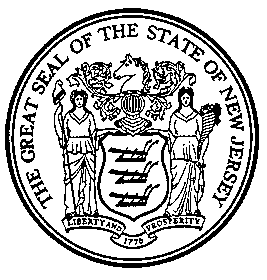 An Act concerning a mobile software program for New Jersey Supplemental Nutritional Assistance Program recipients 1[and] ,1 supplementing Title 44 of the Revised Statutes1, and making an appropriation1.	Be It Enacted by the Senate and General Assembly of the State of New Jersey:	1.	As used in this act:	“Commissioner” means the Commissioner of Human Services.	"Electronic benefit transfer card or benefit card" means a benefit card utilized by a consumer to gain access to nutrition assistance program benefits.	"1[Mobile] Mobile-friendly1 software 1[program]1" means a computer program or 1web-based1 software application designed to be 1[downloaded onto and]1 used in conjunction with a mobile electronic communication device, as defined herein, and available through multiple software platforms.	"Mobile electronic communication device" means any mobile device capable of communication or other transmission of information and includes, but is not limited to, a cellular telephone, wireless tablet, or other device with Internet capability, or other wireless communication device.	"Supplemental Nutrition Assistance Program" or "SNAP" means the supplemental nutrition assistance program, established pursuant to the federal "Food and Nutrition Act of 2008," Pub.L.88-525 (7 U.S.C. s.2011 et seq.).	2.	a.  The Department of Human Services shall develop and maintain, or enter into or modify an agreement with a third party to develop and maintain1[, a mobile] mobile-friendly1 software 1[program]1 for SNAP recipients.  The 1[mobile] mobile-friendly1 software 1[program]1 shall include, but not be limited to, functionality that allows a user of the mobile software program who is recipient of SNAP benefits to:	(1)	view the user’s SNAP case status and the current benefits the user receives;	(2)	1[view the current balance on the user’s electronic benefit transfer card;	(3)]1	request an electronic benefit transfer card or a replacement card 1[and track the card’s expected time of arrival by mail;	(4)]	(3)1 upload and submit required documents for continued participation in SNAP and track the current processing status of those documents;	1[(5)] (4)1 receive 1[alerts for upcoming SNAP appointments and] notices and updates regarding1 important deadlines or actions;	1[(6)] (5)1 read and print notices and letters;	1[(7)] (6)1 update contact information;	1[(8)] (7)1 request to have a letter mailed to the user listing the amount of benefits the user receives; 1[and	(9)] (8)1 view local contact information for the County Board of Social Services for the county in which the user resides1 and	(9)	access any other functionalities as determined by the department1.	 b.	The 1[mobile] mobile-friendly1 software 1[program]1 shall be made available free of charge and in multiple languages.	3.	The commissioner shall apply for any: 	a.	waivers from the federal government, which are necessary for the approval and implementation of this act; and 	b.	grants through the SNAP Process and Technology Improvement Grants program within the United States Department of Agriculture to receive federal funding to implement the provisions of this act.	4.	The Commissioner of Human Services, pursuant to the “Administrative Procedure Act,” P.L.1968, c.410 (C.52:14B-1 et seq.), shall promulgate rules and regulations 1as may be necessary1 to effectuate the provisions of this act.	15.	There is appropriated $2,000,000 from the General Fund to the Department of Human Services to fund the development and maintenance of the mobile friendly software required pursuant to P.L.    , c.    (C.        ) (pending before the Legislature as this bill).1	1[5.] 6.1	This act shall take effect immediately.